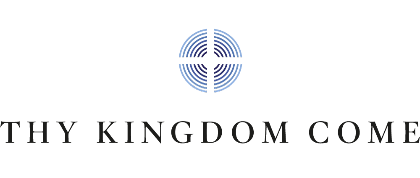 St Mary’s Old Basing & Lychpit TKC Novena of Prayer
part of the Basingstoke TKC Ecumenical Novena
Ascension to Pentecost: 25th May – 4th June, 2017St Mary’s is joining in the Thy Kingdom Come great wave of prayer sweeping through thousands of church and other communities across Basingstoke, the UK, and the world! Encouraged by the Archbishops of Canterbury and York, we are invited to join together in prayer with Christians locally and globally, across denominations.Praying for each other in our communities, for our neighbours of all ages near and far, 
for people persecuted, suffering, hungry, lost or in pain. Praying that God’s love, made known to us in Jesus, may be known everywhere.Praying that we may be effective witnesses to Jesus, and others may come to know his love. Praying in expectation and with hope for the coming of the Holy Spirit and Thy Kingdom Come.
Thousands of people across the world will be praying together during Thy Kingdom Come, praying the Lord’s Prayer and this prayer, which will be at the heart of every event:Almighty God, 
your ascended Son has sent us into the world to preach the good news of your kingdom: inspire us with your Spirit and fill our hearts with the fire of your love, 
that all who hear your Word may be drawn to you,
through Jesus Christ our Lord. 
Amen Running daily throughout the St Mary’s TKC Novena 25th May - 3rd June inclusive: Running daily throughout the St Mary’s TKC Novena 25th May - 3rd June inclusive: Running daily throughout the St Mary’s TKC Novena 25th May - 3rd June inclusive:Silent TKC Novena prayer time: 8.15-8.45am, The Bolton ChapelMorning Prayer 8.45am & Evening Prayer 6.30pm .....
to include TKC Basingstoke Ecumenical Novena Prayer Card prayers, The Bolton Chapel,TKC Prayer Stations - around St Mary’s church throughout the 9 days, 8.30am-7pm dailyTKC Prayer Breviaries – created beforehand in community cafes, care home, church groups etcSilent TKC Novena prayer time: 8.15-8.45am, The Bolton ChapelMorning Prayer 8.45am & Evening Prayer 6.30pm .....
to include TKC Basingstoke Ecumenical Novena Prayer Card prayers, The Bolton Chapel,TKC Prayer Stations - around St Mary’s church throughout the 9 days, 8.30am-7pm dailyTKC Prayer Breviaries – created beforehand in community cafes, care home, church groups etcSilent TKC Novena prayer time: 8.15-8.45am, The Bolton ChapelMorning Prayer 8.45am & Evening Prayer 6.30pm .....
to include TKC Basingstoke Ecumenical Novena Prayer Card prayers, The Bolton Chapel,TKC Prayer Stations - around St Mary’s church throughout the 9 days, 8.30am-7pm dailyTKC Prayer Breviaries – created beforehand in community cafes, care home, church groups etcDateVenuePrayer ‘event’Wednesday
24th May, 7.30pmBuckskin Church, BasingstokeTKC One Church Basingstoke Service: Worship & Prayer together as we start the Basingstoke Ecumenical Novena, with reflections on the Lord’s Prayer from different denominations across Basingstoke including:  Thursday 25th May, 8am3pm7.30pmSt Mary’s outsideSt Mary’s Jnr SchoolSt Mary’s church8am Ascension Day Service also launching TKC Novena – outdoors with breakfastSchool Act of Worship – theme Ascension and TKC prayerStations of the Resurrection – Reflections by Gill Sakakini whilst walking St Mary’s congregations’ creative stations.Friday 26th May 8amLauds (dawn 6.30am); Prime (8am); Terce (10am); Sext (noon); None (4pm); Vespers (6.30pm); Compline (8pm); Vigils (10pm)Bolton Chapel, St Mary’sPraying together through ‘the hours’ in the Bolton chapel or at home or wherever you are.24hr Continuous Prayer for TKC begins - hourly sign-up sheet; Basingstoke Ecumenical Novena prayer cards used; TKC Prayer Stations up. Including....Praying the Monastic Hours: a day to join in prayer together through the rhythm of the eight ‘hours’ of Benedictine prayer, following together shared TKC novena prayers for the coming of the Holy Spirit via our prayer breviaries. We hope our global friends in Katakala Uganda and Vellore India might pray with us through this day, and our ecumenical friends including Catholic and Methodists in Old Basing.Sat 27th May 8am9.30am-noonBolton ChapelStarting at St Mary’s church24hr Continuous Prayer for TKC endsLiving Pilgrim TKC Prayer Walk – starting from St Mary’s church and walking around the parish with prayer from viewpoints; ending at Old Basing Methodist chapel for short worship and byo lunchSunday 28th May, 8am, 9.30am & 11.15amSt Mary’s Church, & hopefully St Apolo’s Katakala and St John’s Vellore.Sunday services:  with preaching and intercessions focusing on TKC ecumenical and global prayer for the coming of Holy Spirit and Lord’s Prayer (hope to join in worship with Katakala and Vellore)Monday 29th & Tuesday 30th Monday 29th & Tuesday 30th Daily TKC prayer Wednesday 31st May, 10amBolton ChapelMidweek Holy Communion Service - focusing on TKC prayer.Thursday 1st June12 noon? Bolton ChapelTKC Global Prayer Hour: an hour of prayer the church, people and places across the world; timed for Christian friends from St Mary’s Old Basing, St Apolo’s Katakala, and St John’s Vellore to be able to pray together at the same time across the worldFriday 2nd June, 11am?Basingfield Court Care HomePrayer and Worship with TKC focus for older people - at Basingfield Court care home, joined by people from St Mary’s church and using TKC breviaries
Sat  3rd June, pm6-9pmMethodist chapelOBURC BasingstokeOld Basing Methodists’ 150yrs Celebration - Worship & TeaPentecost Eve TKC Basingstoke One Church Worship & Prayer together as we end the Basingstoke Ecumenical Novena. 6-7pm Silent Prayer. 7-8pm TKC One Church Vigil with prayer, reflection and music led by Catholics with BCC, Anglicans, Methodists, URC. 8-9.30pm Who Cares? Launch, prayer, praise and commissioningSunday4th June, 9.30am7-8.30pmSt Mary’s ChurchWinchesterCathedralPentecost Sunday Service – including TKC prayer and Who Cares commissioning focusPentecost TKC Beacon Event